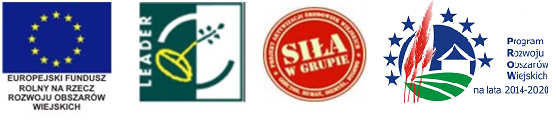 Stowarzyszenie Lokalnej Grupy Działania „Siła w Grupie”ul. IV Dywizji WP 58, 78-120 Gościno, tel./fax +48 094 351 33 71 email:gcagoscino@op.pl,  www.silawgrupie.org.pl   KRS: 0000254219    REGON:320 202 167    NIP: 671 173 20 19, Konto:  Pomorski Bank Spółdzielczy w Świdwinie O/Gościno  32 8581 1030 0504 1872 2000 0001Gościno, 01 czerwiec 2021 r. Stowarzyszenie Lokalnej Grupy Działania „Siła w Grupie”ZAPRASZABeneficjentów z gmin: Gościno, Dygowo, Rymań, Siemyśl, Kołobrzeg, Ustronie Morskie, Karlino i Białogard,na szkolenie:1. W sprawie warunków i trybu przyznawania pomocy w zakresie rozwój przyjaznych środowisku przedsiębiorstw. 2. Z założeń LSR i procedury oceny wniosków.Szkolenie odbędzie się 15 czerwca 2021 r. od godz. 10.00 w  sali posiedzeń UM Gościno,                 ul. IV Dywizji WP 58.Prosimy o telefoniczne zgłoszenie uczestnictwa w szkoleniu pod numerami telefonu 601 883 504, 535 922 363, 669 588 910 w godz. 08.00 - 14.00.